Digital Photo & Graphic DesignName:
Building of knowledge/SkillOver the course of this project I want to learn about/how to…..(Refer to specific materials, processes, techniques, themes that you wish to explore)My Idea What do you want to make (describe)? My ConceptWhat is your Big Idea (theme, meaning, purpose etc,)?If unsure or stuck refer to attached sheet of ideas/examplesRough sketch of idea (include approximate size)My PlanResearch: what will you need to do in regards to research for your artwork (Pinterest, study artists, Youtube tutorials etc,)Procedure:What steps will you need to take to complete your artwork (list at least 3)?Materials needed: (In order to create this piece, I need the following materials….)Artistic Processes/Elements and PrinciplesWhat Artistic Processes and/or Elements and Principles of Design do you plan on using in your project (name at least 3)?Timeline:                                                           # of Classes                     Completion DateResearch                                                     ______________                 _________________Design                                                         ______________                 _________________Make                                                           ______________                 _________________Completion/Display                                  ______________                 _________________Big Ideas/Theme Examples: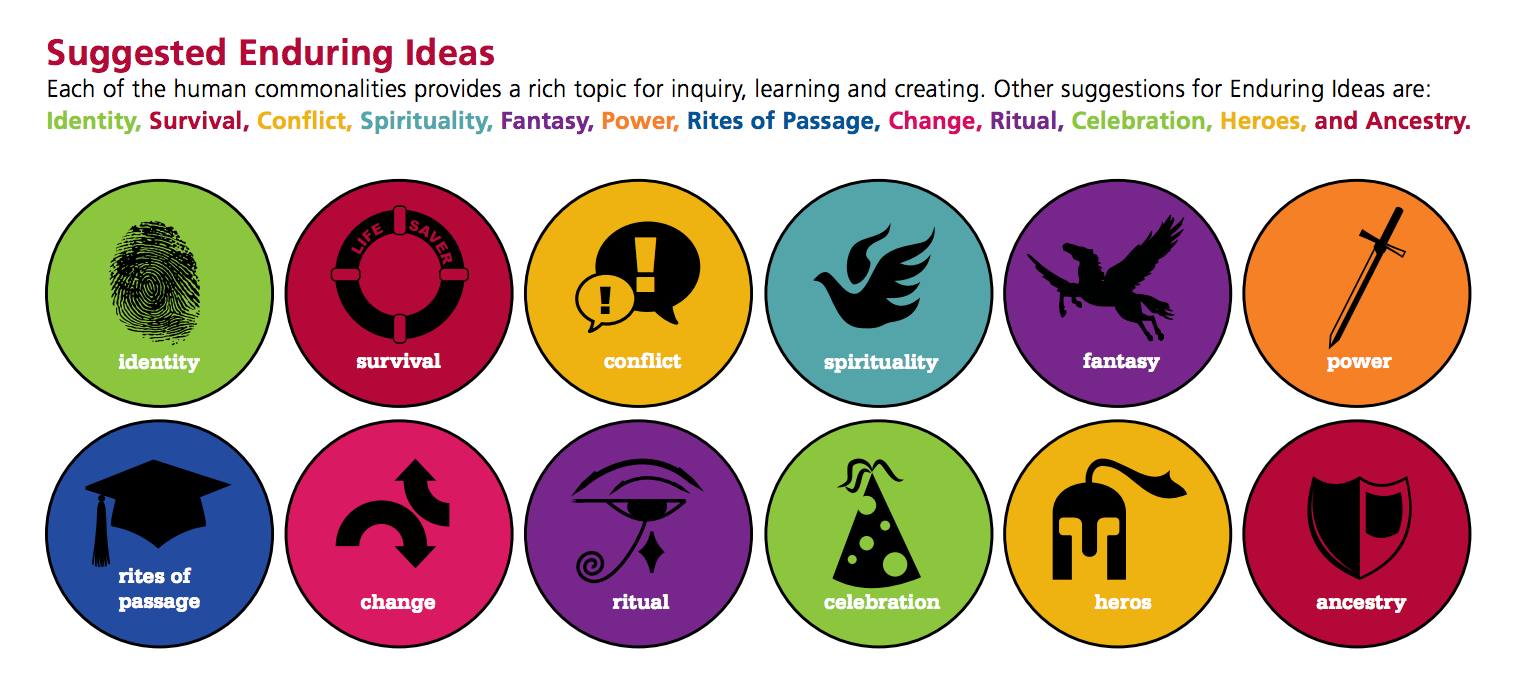 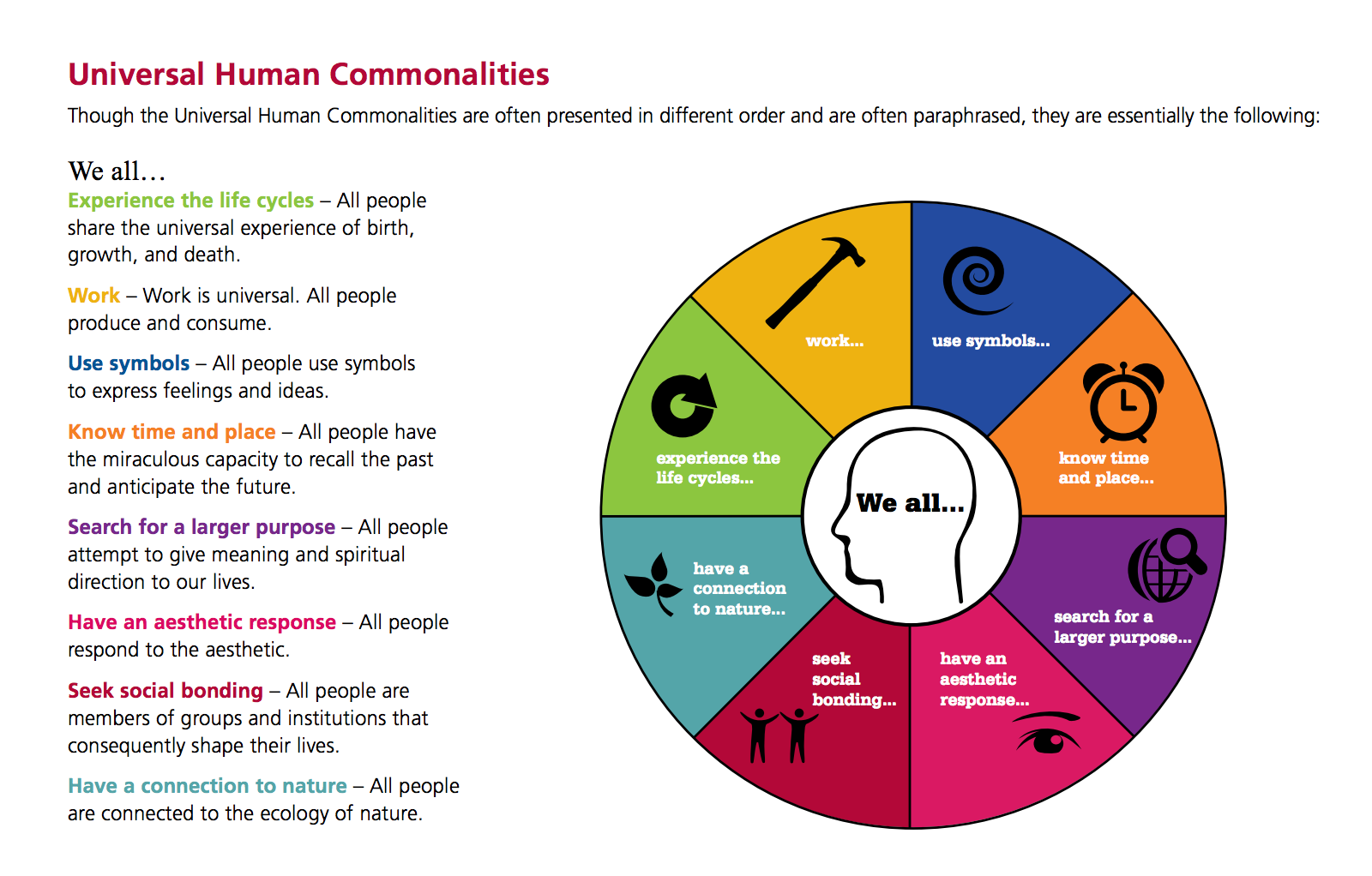 